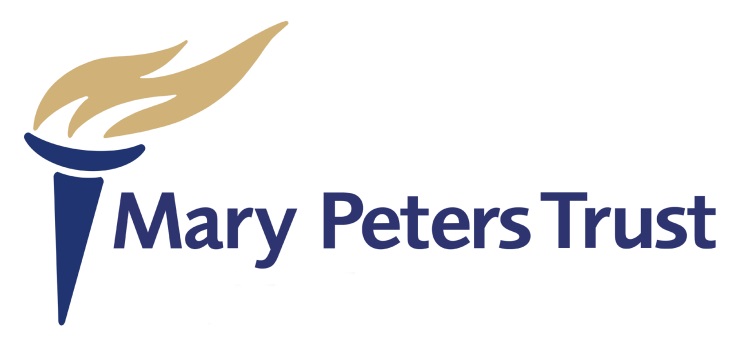 Criteria for consideration of application for Coca Cola Thank You Fund (coaching) awards: Purpose            To  financially assist talented Mary Peters Trust(the Trust) supported individuals from Ulster in respect of athletes undertaking their level one coaching qualification recognised by the Trust or by organisations who have appointed the Trust as their representative.
             2.    Criteria      Those athletes of proven ability with such experience as the Directors      consider appropriate to undertake a level one coaching qualification.      All awards will be made at the discretion of the Directors after consideration      of the application form and relevant information.3.    Budget      The Coca Cola Thank You Fund have nominated a maximum sum of      £7,800.00.
      4    Eligibility4.1      Individuals in sports recognised by the Trust are eligible for            consideration for this award. These Individuals must be affiliated to           Governing Bodies recognised by Sport NI.      4.2      Applicants must be aged 16 to 24 years (at date of application) and have      been previously, or are currently being funded, by the Trust.
      4.3      Applications will not be considered if they are received after the closing                 date.      4.4      The Trust cannot guarantee that any award will fully meet the cost of                  the coaching course.     4.5       At first instance, the applicant will receive an initial amount to enable       the applicant to commence the course. On completion of the course the       agreed balance will be paid.       4.6       Each sport will be limited to one award. Depending on the number of         applications.4.7	The applicants Governing Body must confirm in writing to the Trust an applicant has completed the Level One coaching course.  A copy of the certifi	cate also to be forwarded to the Trust once received.5.         Procedure5.1      Applications should be submitted on the approved application form5.2      Applications must be signed by the individual, or if under 18 the 	parent/guardian and be submitted through the governing body of the sport.5.3      The Governing Body report must be signed by the nominated officer of the 	Governing Body who will liaise with the Trust and ensure that funds are 	administered in accordance with the submitted programme, or returned to the 	Trust.5.4      The award must be used in accordance with the Level One Coaching Qualification detailed by applicant and Governing Body in the application form.5.5     The closing date for receipt of applications (with Governing Body reports, recommendations and ranking lists) is at the end of this document.5.6      All decisions will be made at the discretion of the Directors of the Trust.6.         Role of Governing Body Nominated Officers6.1      The Governing Body of each sport, through the nominated officer, must            submit written comment in support of the application lodged for 	consideration. These comments should be designed to inform the Trust’s           awards committee of the applicant’s ability, potential, need and commitment            in relation to the criteria.6.2      A high performance / elite coach or development officer may write the          Governing Body report. The nominated officer must sign the form.7.       Publicity for Coca Cola & the Trust           Governing bodies are asked to support the Trust by ensuring maximumPublicity for the Coca Cola Thank You Fund and the work of the Trust through publicity including Press, Social Media, Radio & Television.8.	Dates for Application:           Online opening –Wednesday 16th January 2019           Deadline for applications – Friday 15th February 2019 at 5.00pm           Decision by – Friday 15th March 2019
